Question 4Critical path = B-E-G = 7 + 11 +5 = 23To complete the project, it will take 23 days.Following are the ES, LS, EF and LF of each activity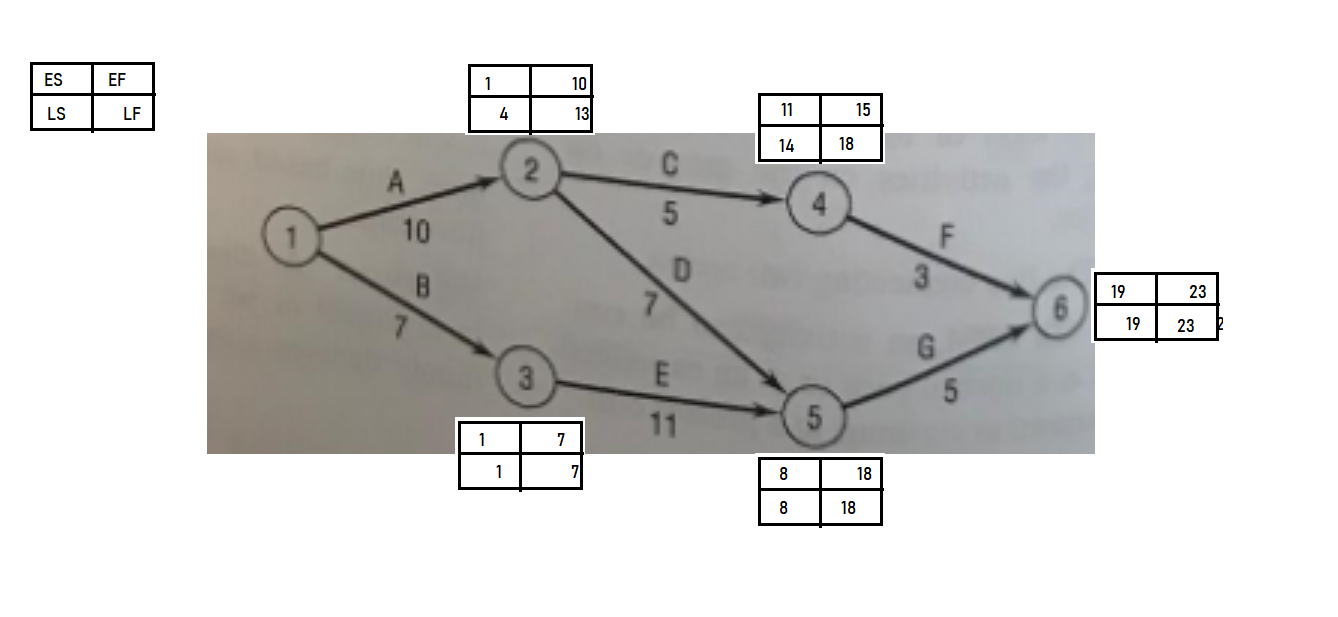 Slack time of each activityActivity 2 = 3Activity 3 = 0Activity 4 = 3Activity 5 = 0Activity 6 = 0Question 12Network Diagram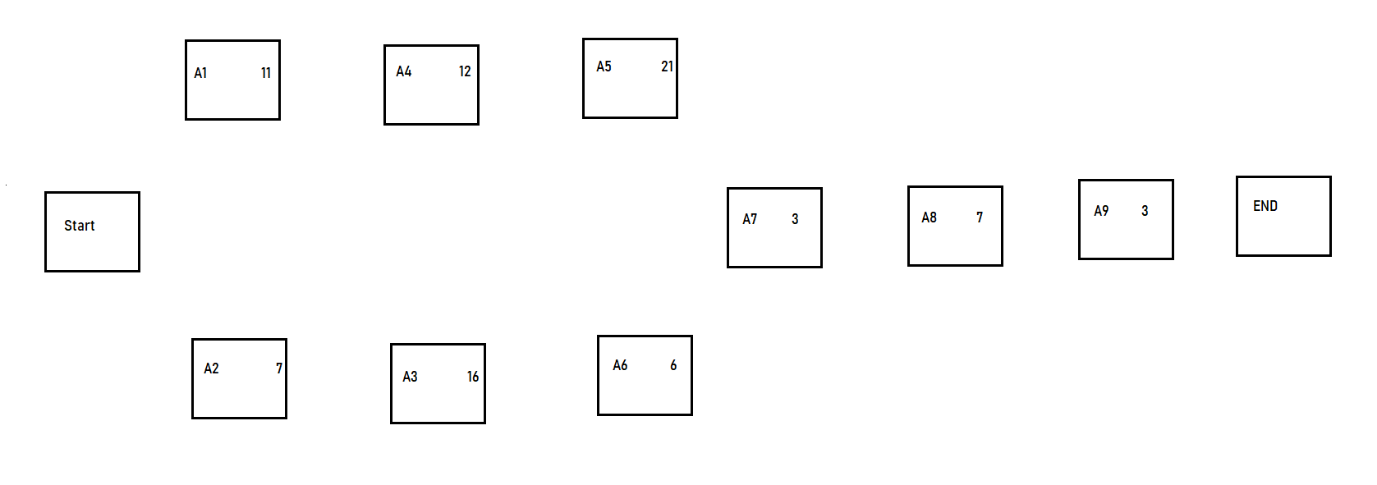 Critical Path = A2 – A3 – A4 - A5 – A7 – A8 – A9  Estimated Completion Time = 69 daysQuestion 14The critical path: A – D – G – J The above activities need to be observed closely. If activity B is delayed by 2 more days, it will also delay the project by 2 days as the activity G is dependent on both Activity A and B to be completed on time – and are both considered critical.